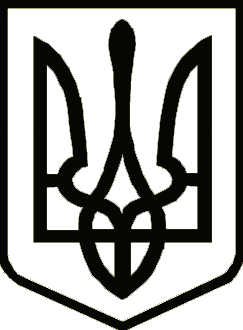 УкраїнаНОВОЗАВОДСЬКА   РАЙОННА  У  М. ЧЕРНІГОВІ  РАДАВИКОНАВЧИЙ КОМІТЕТРІШЕННЯ______________ 2018 року           м.Чернігів                                    № _______Розглянувши подання комісії з питань технічного стану житлового фонду Новозаводського району про необхідність проведення експертизи технічного стану житлових будинків, що знаходяться на балансі комунального підприємства «Новозаводське» Чернігівської міської ради, керуючись  ст.30  Закону України «Про місцеве самоврядування в Україні», рішеннями Чернігівської міської ради від 26 січня 2017 року № 15/VІІ-5 «Про затвердження Порядку виявлення, обстеження та вжиття відповідних заходів щодо усунення дефектів технічного стану багатоквартирних жилих будинків у м. Чернігові», від 26 січня 2017 року № 15/VІІ-6 «Про Програму сприяння збереженню і покращенню технічного стану житлового фонду міста та його безпечній експлуатації на 2017-2019 роки» зі змінами (рішення міської ради від 25 травня 2017 року №20/VII-3, від 28 лютого 2018 року №28/VII-1), виконавчий комітет районної у місті ради вирішив:Відповідно до актів комісії з питань технічного стану житлового фонду Новозаводського району комунальному підприємству «Новозаводське» Чернігівської міської ради провести експертизу технічного стану житлових будинків згідно із переліком (додається). Голова районної у місті ради                                           Т.С. Кузнецова-МолодчаяЗаступник голови  районної  у місті ради з питань діяльності виконавчих   органів   ради  -керуючий справами виконкому                                       С.О. Личак